拉美公司党支部党员学 习 园 地【2018】第1期你知道党旗演变的几个细节吗从中国共产党成立到举起第一面旗帜，再到将“党旗党徽”正式写入党章，前后历经81年。今天带你了解这一演变过程的几个细节。中国共产党成立后很长一段时间里，没有明确统一的旗帜与徽标。1927年南昌起义时，为团结争取国民党左派，仍使用国民革命军陆军旗帜。秋收起义时，亮出了中国共产党的第一面正式旗帜，即“工农革命军第一军第一师”军旗。这面军旗已具备了日后党旗式样的主要元素——镰刀、斧头和五角星。同年10月15日，中共南方局、广东省委联席会议决定“要坚决勇敢地树立工农革命的大旗”，确定“用红旗，以斧、镰为标志”的党旗样式。这是党的领导机关第一次作出关于党旗的正式决定，基本框定了党旗的轮廓和构成要素。1931年3月18日，中华苏维埃中央革命军事委员会决定把五角星提到旗顶一侧，突出党的领导地位，镰刀锤子放在旗中央，突出工农阶级地位，五星、镰锤一律用金黄色，以增强美感。抗战期间，在各根据地开展党的工作和重大纪念活动中，党旗高高飘扬，发挥了巨大的引领和号召作用。1943年4月28日，中共中央政治局在延安杨家岭召开会议，确定党旗样式为：“长阔为三与二之比，左角上有斧头镰刀，无五角星。”这样，中国共产党制作的第一批规范的党旗在延安诞生了。七大召开期间，主席台左右两侧分插着六面鲜艳的党旗。这是中国共产党第一次在党的全国代表大会上悬挂党旗。其式样是在大会筹委会征集的230幅图样中脱颖而出的。1950年6月，新中国成立后第一个建党节前夕，党旗制作有了新规定：“旗面为红色，长方形，其长与高为三与二之比，旗面左上方缀黄色镰刀斧头。旗杆套为白色。”1996年9月21日，中央印发《中国共产党党旗党徽制作和使用的若干规定》，对党旗的性质、式样、规格、制作和使用等都作出明确而具体的规定。至此，党旗终于有了统一而明确的规范。2002年11月，十六大通过《关于〈中国共产党章程（修正案）〉的决议》，新修改的党章增写了第十一章“党徽党旗”，对党徽党旗图案的性质、制作和使用作出了明确规定，这标志着党旗制度在党章中得以确立和规范。党旗飘飘，岁月峥嵘。在不同历史时期，党旗始终伴随着党从胜利走向胜利，不断发挥着增强党的感召力、凝聚力，增强广大党员的责任感、使命感和组织纪律性的重要作用。修身“慎”为先
　　党员干部修身,最重要是做到一个“慎”字,务必要有严守纪律不放松、坚守底线不放纵、恪守规矩不放任的可贵自觉。
　　在习近平总书记关于“三严三实”的重要论述中,“严以修身”排在第一位,起着基础和支撑作用。只有修身严起来,用权、律己才有坚实的基础,谋事、创业才有牢固的根基,也才会有“三严三实”的思想自觉和行动自觉。
　　“慎易以避难,敬细以远大”。党员、干部修身,最重要的是做到一个“慎”字。为人处世,“慎”是一种修养,一种境界,一种谨言慎行、克己慎为的内在自律；为官从政,“慎”是一种敬畏,一种戒惧,一种严守纪律不放松、坚守底线不放纵、恪守规矩不放任的可贵自觉。
　　慎权。领导干部都有一定的权力,没有权力,领导工作就无从谈起。但权力是把“双刃剑”,既可以使人高尚,以权兴业,因权扬名；也可以使人堕落,以权谋私,因权败身。因此,领导干部一定要“慎权”,切实从思想深处解决好为谁掌权、为谁服务、对谁负责的问题,时刻牢记权为民所赋、权为民所用。特别是在拥有权力的时候,不要忘记自己的责任；在行使权力的时候,不要忘记党的宗旨；在感受到权力带来某些便利的时候,不要忘记人民群众的监督,清清白白做人,干干净净做事,坦坦荡荡为官,在任何时候、任何情况下,都要“以至公无私之心,行光明正大之事”。
　　慎独。古人云:“慎独则心泰。”慎独,是我国古代先贤倡导的一种自我修养方法,指一个人在独处一室、无人监督的时候,也能够严格要求、时刻检点自己的言行,不做有违道德和法律的事。习近平总书记曾经告诫“党员干部要‘慎独’”,“不仅要主动接受组织、制度的监督,而且还要不断加强自律,做到台上台下一个样,人前人后一个样,尤其是在私底下、无人时、细微处”。作为党员、干部特别是领导干部,要时时心存敬畏而不存侥幸,时时保持清醒而不犯糊涂,时时保持警觉而不为世风左右,按照“三严三实”要求,常思贪欲之害,常怀律己之心,常排非分之念,常修为政之德,严格用党的纪律和规矩约束自己、用“内心的法律”管住自己,在任何时候、任何情况下,都不放纵、不越轨、不逾矩,始终保持共产党人的革命气节和政治本色。
　　慎微。韩非子在《喻老》中曰:“有形之类,大必起于小；行久之物,族必起于少。”纵观近年来被查处的腐败官员,他们堕落的起点,几乎都是一些小节、小事。正如习近平总书记所说:“小事小节是一面镜子,能够反映人品,反映作风。小事小节中有党性,有原则,有人格。”无数事实证明,小节不拘、则大节难保,小事不慎、则大事难成；一个在“小节”上过不了关的人,在“大事”上也绝对靠不住。作为领导干部,不仅要在重大政治原则问题上站稳立场、保持定力,而且要从细微之处着手,慎小事,拘小节。这不仅是一种修养、一种境界、一种可贵的自律,也是对自己最好的保护。
　　慎好。东汉史学家袁康曾劝诫世人:“好船者溺,好骑者堕,君子各以所好为祸。”明太祖朱元璋也说过:“嗜好之间,治乱所由生也。”人有所嗜好是正常的,本无可厚非。但对党员、干部而言,既然面对党旗宣过誓,就要时刻想到自己是党的人,是组织的一员,就意味着要守纪律、讲规矩,就要主动放弃一部分普通公民享有的权利和自由,就必须使自己的嗜好利党、利国、利民,并且要“嗜”之有节、“好”之有度,切不可为个人嗜好所左右,否则就会给一些别有用心的人以可乘之机,最终为嗜好所累、所毁、所害。厦门远华特大走私案主犯赖昌星曾有句“名言”:“不怕领导觉悟高,就怕领导没爱好。”可谓是他把一些领导干部拉下水的“经验总结”。因此,作为党员、干部特别是领导干部,必须正其所好,让“私嗜好”与“公权力”划清界限,摆正个人嗜好与工作的关系,切不可让个人嗜好误了党的事业、毁了个人前程。
　　慎友。习近平总书记指出:“对于领导干部而言,人情之中有原则,交往当中有政治。身为领导干部,一定要严格交友的原则,慎交友、交好友,哪些人该交,哪些人不该交,应该心中有杆秤。”邓小平同志也说过类似的话:“朋友还要交,但心中要有数。”交友是人们社会活动的重要内容,党员、干部也不例外。正常地、适度地、有原则地结交朋友,有利于调节情绪、放松身心,有利于开阔视野、丰富思想,有利于互相学习、共同提高。但交友必须慎重,必须择善而交、择良而处、择莠而除,善交益友,乐交诤友,不交损友,坚决远离各种“小圈子”、“小兄弟”,始终保持朋友圈的纯净。要时时牢记“以势交者、势倾则绝,以利交者、利穷则散,以色交者、色衰则尽”的古训,努力追求淡如水的君子之交,坚决不搞那种虚于应酬、空耗时日的泛泛之交,吃吃喝喝、拉拉扯扯的庸俗之交,互相利用、投桃报李的势利之交。交友要公私分明,时时以工作为重、以事业为重,多同普通群众交朋友、同基层干部交朋友、同先进模范交朋友、同专家学者交朋友,并从与他们的真心交往中不断汲取智慧和力量。
2018年1月17日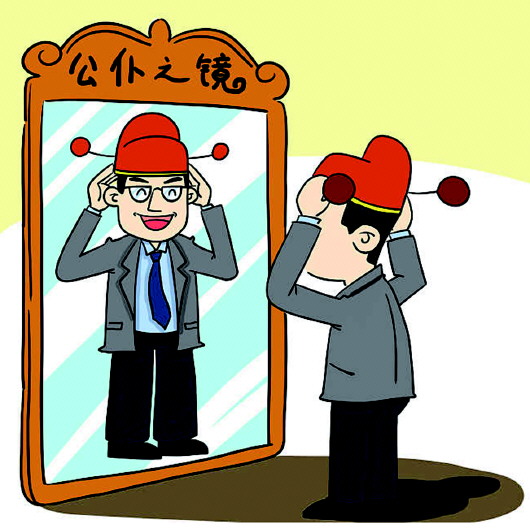 